lMADONAS NOVADA PAŠVALDĪBA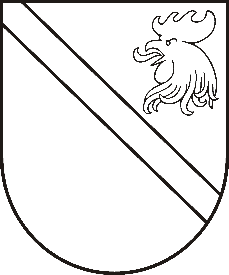 Reģ. Nr. 90000054572Saieta laukums 1, Madona, Madonas novads, LV-4801 t. 64860090, e-pasts: pasts@madona.lv ___________________________________________________________________________MADONAS NOVADA PAŠVALDĪBAS DOMESLĒMUMSMadonā2020.gada 17.novembrī						          	      		       Nr.470									       (protokols Nr.24, 1.p.)Par grozījumiem 30.12.2019. domes lēmumā Nr.616 “Par Madonas novada pašvaldības pagasta pārvalžu, Madonas pilsētas un to iestāžu un Madonas novada pašvaldības centrālās administrācijas amata vienību sarakstu apstiprināšanu ” pielikumā Nr.429.09.2020. Dzelzavas pagasta pārvaldē ir saņemts Dzelzavas pansionāta vadītājas Lienes Ankravas ziņojums par nepieciešamajām amatu vienību un darba slodžu izmaiņām Dzelzavas pansionātā.Dzelzavas pansionāta vadītājas ziņojumā uzskaitīti pamatoti iemesli nepieciešamajām izmaiņām pansionāta amatu vienību sarakstā:1) veļas pārzines faktiskā slodze ir lielāka nekā esošā 0,25, tāpēc to nepieciešams palielināt uz 0,4, tādējādi viens cilvēks kā palīgstrādnieks aprūpē ar slodzi 0,6 un veļas pārzinis ar slodzi 0,4 strādā pilnu darba slodzi 1,0, kas atbilst reālai darbinieka noslodzei;2) šobrīd pansionātā strādā 6 aprūpētājas. Katrai likumā noteiktajā kārtībā piešķirams atvaļinājums, kā arī biežas darba nespējas laikā aprūpētājam nepieciešams aizvietotājs. Faktiski gada laikā ir nepieciešama papildus viena aprūpētāja amatu vienība ar summēto darba laiku. Ņemot vērā Dzelzavas pansionāta reālās vajadzības, Dzelzavas pagasta pārvalde rosina veikt izmaiņas Dzelzavas pansionāta amata vienību sarakstā.Noklausījusies sniegto informāciju, ņemot vērā 11.11.2020. Sociālo un veselības jautājumu komitejas un 17.11.2020. Finanšu un attīstības komitejas atzinumus, atklāti balsojot: PAR – 14 (Artūrs Čačka, Andris Dombrovskis, Zigfrīds Gora, Antra Gotlaufa, Gunārs Ikaunieks, Valda Kļaviņa, Agris Lungevičs, Ivars Miķelsons, Andris Sakne, Rihards Saulītis, Inese Strode, Aleksandrs Šrubs, Gatis Teilis, Kaspars Udrass), PRET – NAV, ATTURAS – NAV, Madonas novada pašvaldības dome NOLEMJ:Ar 01.01.2021. grozīt amata vienībai veļas pārzinis, profesijas kods 9121 03, amata vienību skaitu no 0,25 uz 0,4, ar mēnešalgas likmi 500,00 EUR;Ar 01.01.2021. grozīt amata vienībai aprūpētājs, profesijas kods 5322 01 03, amata vienību skaitu no 6 uz 7, ar stundas tarifa likmi 3,25 un mēnešalgas likmi 543,00 EUR.Domes priekšsēdētājs					         	         A.LungevičsS.Kalniņš 28308227